Au plaisir de vous rencontrer, Votre conseil d’administration;            Daniel Desjardins, Louise Ratté, Rose Ouimet, Jean-Roch Leblond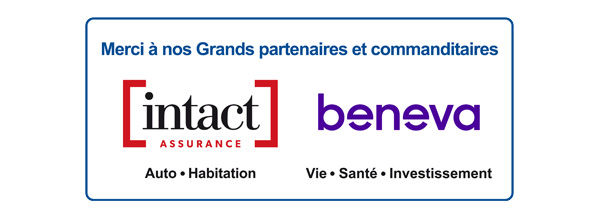 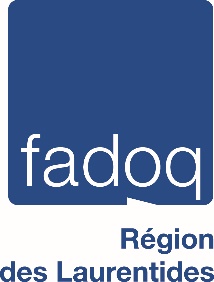     Programmation Hiver 2024    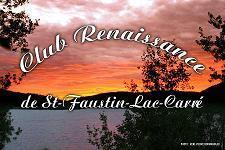 Lieu des Activités : Salle Bellevue64 rue de la culture, Mont-BlancDébut Activités Semaine 15 Janvier au 19 Avril. (13 semaines)	La carte de membres FADOQ Laurentides est obligatoire. Possibilité d’y adhérer. $25.00/ 1 an ou $45.00/ 2 ansTu as moins que 50 ans et les activités te tentes, tu peux être amis FADOQ. Carte amis : $25.00/ an Téléphone pour rejoindre le club : Daniel Desjardins, 819-429-1465Suivez-nous Site Facebook Club Renaissance St-Faustin- Lac- Carré.Inscriptions et informations auprès des responsables de l’activité. Lundi :13 :00 à 16 :00Cartes 500- Responsable Carole Lecompte 819-713- 0168Coût : $2.00/ jourLundi : 18 :30 à 21 :30Fléchettes- Responsable Sylvain Levasseur 819-341-2554     Coût : $2.00/ jourMardi et Jeudi:8 :45 à 09 :45Mise en forme- Cardio-musculation-étirementResponsables : René Lecompte 819-688-3210, Lise Lanthier 819-688-2435Coût : $8.00-2 cours/semaine, $5.00- 1 cours/semaineEntraîneure en conditionnement physique de groupe : Karen SampsonMercredi et Vendredi : 10 :45 à 12 :00Yoga- Responsable : Paul- Edmond Ouellet- 819-688-2097                                                                                  Coût : $8.00- 2 cours/semaine, $5.00-1 cours/semaineEntraîneure: Valérie DaigleMercredi : 18 :15 à 19 :15- Cours Débutant – Initiation à la Danse                  19 :30 à 20 :30- Cours Intermédiaire                                                          Danse en ligne- Responsables : Odette Levert et Daniel Desjardins- 819-429-1465Coût : $6.00/ 1 cours ou $8.00/ 2 coursProfesseure étudiante de l’APDEL : Sylvie LabelleJeudi : 13 :00 à 15 :00     Nouveauté!  Café Biblio. En partenariat Club Renaissance, Municipalité Mont-Blanc et FADOQ LaurentidesCafé gratuit pour un moment d’échange tout en participant à des jeux de société, quiz, conférence, lecture, mots croisés collectifsLancement et présentation jeudi 25 janvier à 13 :00. Bienvenue au 50 ans +Dimanche Dansant Danse Sociale et Danse en Ligne avec Sylvie LabelleDernier dimanche du mois de 13 :00 à 17 :00 au Sous-Sol de L’Église St-Jovite. (28 Janvier et 25 Février, 24 Mars)$12.00.  Goûter et café fourni. Vous apportez vos breuvages. Aucune vente sur place.Vous êtes les bienvenus pour un après-midi de pur plaisir   Prix et horaire sont sujets à changement selon coût, nombre d’inscriptions et disponibilité salle.Ateliers offerts en soirée. Nombre d’inscriptions Minimum 10 personnes. Maximum 15 personnes.Coût : $7.00/ ateliers. 6 semaines. Responsable : Rose Ouimet 819-688-6363La santé s’invite à votre table  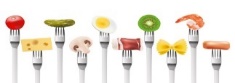 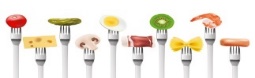 6 ateliers ayant pour objectif de favoriser l’acquisition et le maintien des 4 principales habitudes alimentaires reconnues pour la prévention et la gestion des maladies chroniques les plus fréquentes.Chaque atelier inclut une capsule d’information et une petite dégustation inspirée du sujet du jour, ainsi qu’un espace pour échanger.Voici une description du contenu pour vous mettre l’eau à la bouche :Atelier #1 Trousse de départ et outils de motivationCapsule : L’alimentation méditerranéenne Atelier #2Opter pour des protéines de sources végétalesCapsule : Végétarien, végan, lacto-ovo-végétarien, flexitarien, Comment s’y retrouver et quoi adopter?Atelier #3Consommer plus de fruits et légumesCapsule : L’alimentation et la mémoireAtelier #4Consommer plus de grains entiersCapsule : Le microbiote et la santé intestinaleAtelier #5Diminuer sa consommation d’aliments ultra-transformésCapsule : Étiquetage nutritionnel, comment s’y retrouverAtelier #6L’équilibre vs le stress alimentaire                Capsule : Alimentation et exercice + Pot-pourri nutritionAnimée par Élaine Bélisle dt.p M.Sc diététiste-nutritionnistePrix et horaire sont sujets à changement selon coût, nombre d’inscriptions et disponibilité salle